Персональные данные выпускника: 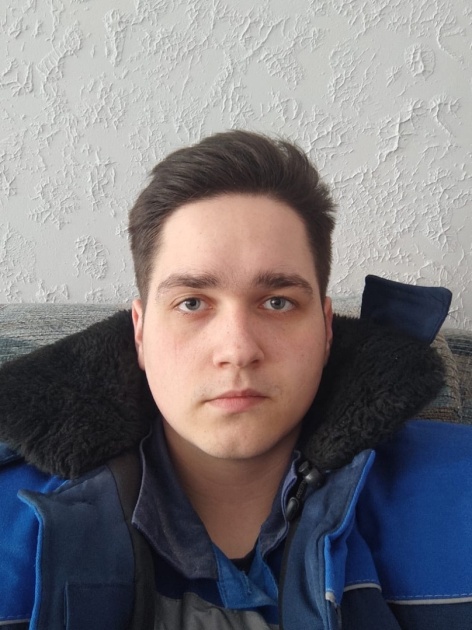 Ф.И.О: Пульников Иван Михайлович Дата рождения: 27.06.2004 г.Свердловская область, г. Богданович,Телефон: 8-950-494-84-34Адрес эл. почты: 82pity.com@gmail.comУчебное заведение:ГАПОУ СО «Богдановичский политехникум»Специальность: "Электромонтер по ремонту и обслуживанию электрооборудования (по отраслям)" Квалификация: ЭлектромонтерТип деятельности, которым вы хотели бы заниматься:Электромонтером ОПС или открыть свой бизнес.Опыт работы:Электромонтер Охранно-пожарной сигнализации в Богдановичском ОАО Огнеупоры по 3 разряду (II гр. Допуска)Мое кредо:Помогать нуждающимся.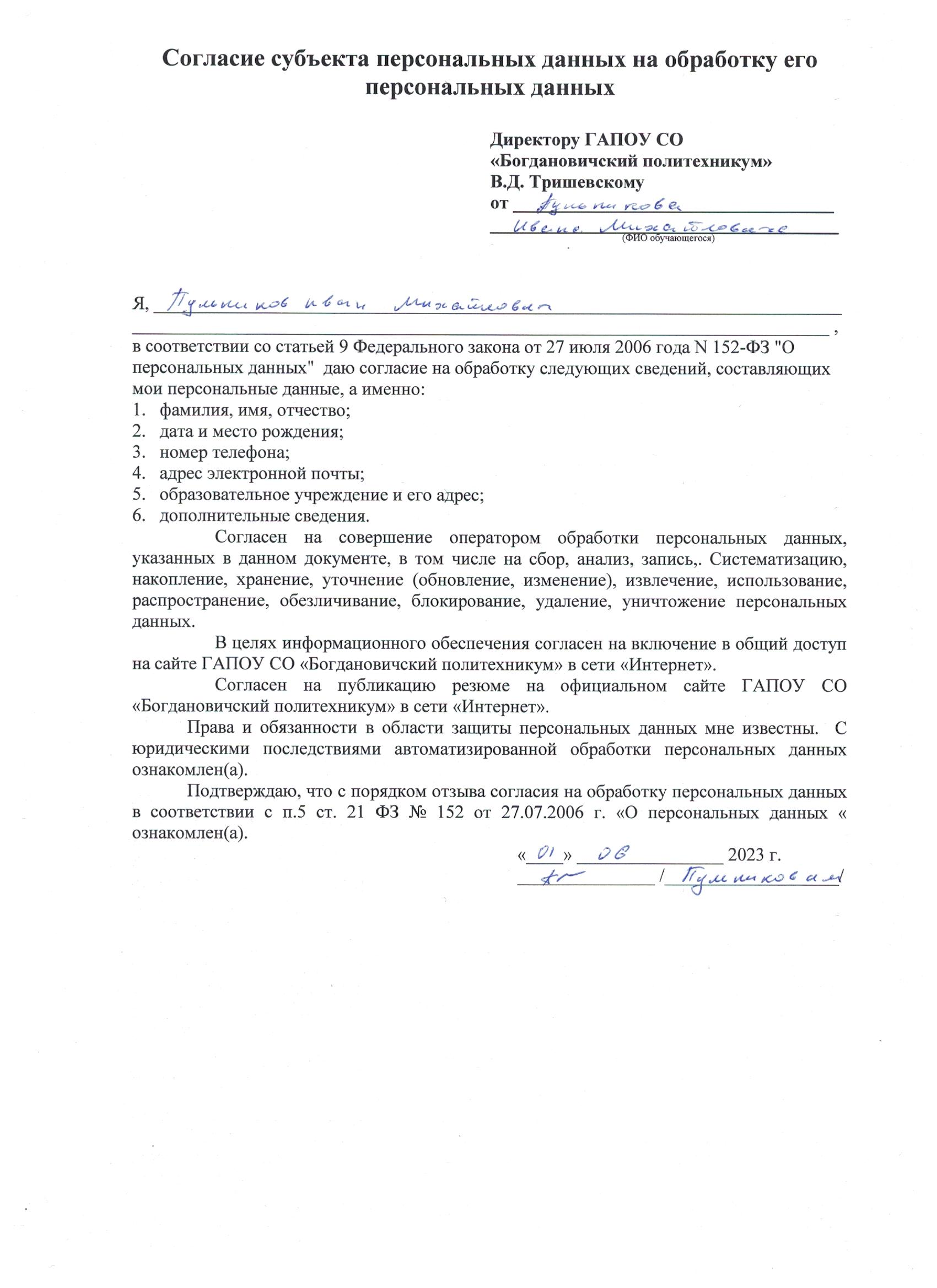 